Математика 2 кл. УМК «Школа России»Тема: «Закрепление. Разные случаи сложения и вычитания».Ход урокаОргмомент. (2 мин.)Дорогие, ребята! Пусть этот урок принесет нам радость общения и наполнит души прекрасными чувствами. Улыбнитесь соседу, нашим гостя, мне.- Как красиво в классе! К какому празднику приготовились? (Ответы детей.)- Новый год – это всегда сказка. А, значит, сегодня мы побываем в гостях у сказки. А может, сказка в гостях у нас… Словом…В некотором царстве,
В некотором государстве,
На далёкой стороне
Жил-был дед в своей стране.
Он поляны белит белым,
И на стенах пишет мелом,
Шьёт пуховые перины,
Разукрасил все витрины.
Кто же это – Дед Мороз!
В гости он нас очень ждёт!-А хотели бы вы побывать в гостях у Деда Мороза? Что бы попасть в гости, нужно пройти через лес. А в лесу кругом чудеса, и что бы, не попасть в ловушку нужно применить свои знания. (Какие знания?) Сегодня на уроке мы с вами будем решать, считать и сравнивать. А тема нашего урока «Разные случаи сложения и вычитания».Что бы пройти через лес, нам нужен помощник? (На доске карта, план путешествия)Геометрический материал (2 мин.)Что лежит перед вами? Назовите. Сосчитайте. Сравните. - Может они для чего-то нужны? - Что можно из них собрать, может быть персонажа? (Снеговика)С ведёрком, в шляпе из ведра,
Директор зимнего двора.- Чего не хватает? Что надо добавить, чтобы наш снеговик «ожил»? (глаза, рот). Нарисуйте.- Снеговик – ближайший родственник Снегурочки, а, значит, и Деда Мороза. Он отправится вместе с нами. У каждого из вас в конверте есть помощник, маленький снеговик. Он будет помощником, в наших лесных приключениях.1.Цепочкино  Устный счёт.  (2,5 мин.) (На слайд)- А знаете ли вы, где живёт Дед Мороз? (Высказывания детей.)- Выполните действия по следующей программе. Ответ поможет нам узнать родной город Деда Мороза.17-10+8-6+4-1 = ?Великий Устюг – 12        
- Этот старинный русский город находится на севере нашей страны. (Рисунок.)- А что вы можете рассказать о числе 12? (двузначное, один десяток две единица, предыдущее 11, последующее 13). - А еще это число говорит о том, что наш российский Дед Мороз живет в городе Великий Устюг. Мы с вами сейчас отправимся «В гости к Дедушке Морозу». 2. Вьюгино Повторение нумерации чисел (2 мин.)- Ребята на нашем пути встала вьюга. Всё закружила, завертела, закрыла вьюга числа. Найдите закономерность, вставьте пропущенные числа. 1,2,…,7…,15,…,…,20Назовите число в котором: 2 дес. 4 ед., 8 дес. 1 ед., 7 ед., 1 дес. 5ед…..- В каком порядке записаны числа?- Прочитайте в порядке уменьшения. - Разделите числа на две группы. По какому признаку разделили?
Для чего нам нужно знать порядок чисел?Ребята оцените пожалуйста свою работу, возьмите карандаш того цвета …. и раскрасьте 1 пуговицу  снеговикаПальчиковая гимнастика (1 мин.)В тетрадях: (1 мин.)12 декабря.Классная работа.Закрепление пройденного.3. Решайкино Решение примеров (5 мин.)- Посмотрите, у каждого на столе лежит снежинка с примерами. Решите пожалуйста примеры в тетрадь переписываете только ответы. Работать будем три минуты. Итак, время пошло! - Закончили. Обменяйтесь с соседом тетрадями, под партой вы найдете лист с ответами. Сверьте ответы. Если две ошибки это – 3, одна ошибка это – 4, без ошибок – 5. Ставим оценку карандашом на полях. 1-й вариант 50 + 30 =, 33 – 2 =, 15 + 0 =, 73 – 1 =, 25 + 5 =2-й вариант 69 + 1 =9, 0 – 20 =, 24 – 3 =, 12 + 0 =, 95 + 5 =Ребята оцените пожалуйста свою работу, возьмите карандаш того цвета …. и раскрасьте 1 пуговицу  снеговика.Физкультминутка (под музыку песни «Мы повесим шарики…» (2,5 мин.)4. Задачкино (12 мин.)У вас на парте лежат елочки не простые. В нутрии каждой елочки – задача. - Прочитаем. На поляне растет 20 елей, а сосен на 5 деревьев меньше. Сколько елей и сосен растет на поляне? - Что известно в задаче?- Что требуется узнать?- Дед Мороз нам составил 3 краткие записи, ребята объединитесь в команды и решите какая краткая запись подходит к нашей задаче? (2 мин.)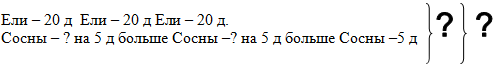 Кто хочет наудачу. У доски решить задачу? (Один у доски.) Каждый сам ее реши, и в тетрадку запиши. (Проверка.) Молодцы! Вот это дело!
И с задачей вы справились умело! 	Ребята оцените пожалуйста свою работу, возьмите карандаш того цвета …. и раскрасьте 1 пуговицу  снеговикаИтог урока (5 мин.)- Ребята, расскажите Деду Морозу, какие мы преодолевали препятствия, пока к нему добирались. (Ответы детей.)- Скажите, выполняя задания у каждой елочки,  что  мы сегодня повторяли  на уроке? Сложение и вычитание чисел в пределах 100, решение задач, сравнивали выражения.- Какова же тема нашего урока?     Тема урока: «Разные случаи сложения и вычитания»Что понравилось?Всё ли вам удалось?Какие были ошибки?Раньше украшали ёлку яблоками, лентами, сладостями. Предлагаю вам украсить нашу елку шарами (с боку стола) где красный – всё получилось, желтый – всё хорошо, но нужно ещё подтянуть, и зеленый – не понял ни чего.Посмотрите на нашу ёлочку, как она красиво украшена!В заключении нашего путешествия Дед мороз дал поручение, домашнее задание. И сказал что в классе весят снежинки 3-х цветов, белые - легкое, розовые - среднее, желтые - сложное. Пройдите и выберите. - Дед Мороз поздравляет всех Вас с грядущим праздником и за вашу отличную работу на уроке приготовил вам сюрприз. (под стулом конфета).- Я также присоединяюсь к нашему деду морозу и  поздравляю Вас  с наступающим новым годом, уважаемые ребята и гости.                    - Спасибо за урок.